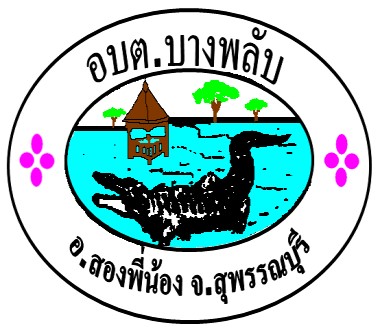 ข้อมูลสถิติการให้บริการ การขออนุญาตประกอบกิจการที่เป็นอันตรายต่อสุขภาพ ประจำปีงบประมาณ ๒๕๖7 ระหว่างเดือนตุลาคม ๒๕๖6 ถึงเดือนมีนาคม ๒๕๖7 องค์การบริหารส่วนตำบลบางพลับ อำเภอสองพี่น้อง จังหวัดสุพรรณบุรี กองสาธารณสุขและสิ่งแวดล้อม อบต.บางพลับ ข้อมูลสถิติการให้บริการ การขออนุญาตประกอบกิจการที่เป็นอันตรายต่อสุขภาพ ประจำปีงบประมาณ ๒๕๖7 ระหว่างเดือนเมษายน ๒๕๖7 ถึงเดือนกันยายน ๒๕๖7 องค์การบริหารส่วนตำบลบางพลับ อำเภอสองพี่น้อง จังหวัดสุพรรณบุรี กองสาธารณสุขและสิ่งแวดล้อม อบต.บางพลับหมู่ที่ การขออนุญาตประกอบกิจการที่เป็นอันตรายต่อสุขภาพ การขออนุญาตประกอบกิจการที่เป็นอันตรายต่อสุขภาพ การขออนุญาตประกอบกิจการที่เป็นอันตรายต่อสุขภาพ การขออนุญาตประกอบกิจการที่เป็นอันตรายต่อสุขภาพ หมู่ที่ ต.ค.๒๕๖6 พ.ย.๒๕๖6 ธ.ค.๒๕๖6 ม.ค.๒๕๖7 ก.พ.๒๕๖7 มี.ค.๒๕๖7 ๑ - - - 1 - 8๒ 1- -- - 4๓ - - - - - -๔ - - - - - -๕ - - - - - -๖ - - - - - -๗ - - - - - 1รวม ๑ - - 1 - ๑3 หมู่ที่ การขออนุญาตประกอบกิจการที่เป็นอันตรายต่อสุขภาพ การขออนุญาตประกอบกิจการที่เป็นอันตรายต่อสุขภาพ การขออนุญาตประกอบกิจการที่เป็นอันตรายต่อสุขภาพ การขออนุญาตประกอบกิจการที่เป็นอันตรายต่อสุขภาพ หมู่ที่ เม.ย.๒๕๖7 พ.ค.๒๕๖7 มิ.ย.๒๕๖7 ก.ค.๒๕๖7 ส.ค.๒๕๖7 ก.ย.๒๕๖7 ๑ - - - - - - ๒ - - - - - - ๓ 1 - - - - - ๔ - - - - - - ๕ - - - - - - ๖ - - - - - - ๗ - - - - - - รวม 1- - - - - 